          FICHA   CADASTRAL   ALUGUEL (PROPRIETÁRIO)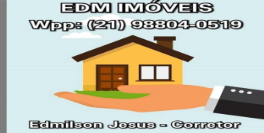 DADOS  DO   IMÓVEL  NEGOCIADO________________________________________________.                              TITULAR                                                                               ______________________________________.                                                                                                                                                               LOCADOR_________________________________________________.            CONJUGE  / DEPENDENTEDOCUMENTOS NECESSÁRIOS DO(s) PROPRIETÁRIO(s) E DO IMÓVEL.:(    ) IDENTIDADE  CPF OU CARTEIRA DE MOTORISTA  (ATUALIZADA)    (XEROX)(    ) CERTIDÃO DE ESTADO CIVÍL  (XEROX)(    ) COMPROVANTE DE RESIDÊNCIA (ATUALIZADO) (CEDAE, AMPLA OU TELEFONE)(   )  ESCRITURA OU ÔNUS REAIS (RGI) DO IMÓVEL  (   )  ESPELHO DO IPTU (ANO VIGENTE)OPÇÃO PARA O RECEBIMENTO VALOR DO ALUGUEL:(     ) PAGAMENTO EM MÃOS NA IMOBILIÁRIA         PORTADOR AUTORIZADO:     NOME ________________________________   CPF _________________________         (anexar xerox do documento de identidade)(     ) DADOS PARA DEPOSITO BANCÁRIO:   BANCO.: ___________________________AGÊNCIA:  _________________________Nº DA CONTA: ____________________________     (    )CONTA CORRENTE      (    )CONTA POUPANÇAVARIAÇÃO:  (BANCO DO BRASIL)  _______          -        OPERAÇÃO:  ________   (OUTROS BANCOS)Á FAVOR DE.: __________________________________________________   CPF.: _________________________ Local  e  Data.:                                           -        /         /20              _____________________________________________                                                                                                                                                                                                                    ASSINATURAASSINALAR COMPROVANTES ANEXADOS  (XEROX):(      )COMPROVANTE  DA ENEL (LUZ)(      )COMPROVANTE DA  CEDAE (ÁGUA)(      )COMPROVANTE DA CEG (GÁS  RUA)(      )BOLETO  DO CONDOMINIO(      ) _______________________________(      )_______________________________Obs.:  ______________________________________________________________________________________________________________________________________________________________________________________________________________________________________________________________________________________________________________________________________________________________ .TITULAR:                                                                                                                    CPF.:                                                            TITULAR:                                                                                                                    CPF.:                                                            IDENTIDADE:                                         ORGÃO:                            E-MAIL:IDENTIDADE:                                         ORGÃO:                            E-MAIL:NASCIMENTO:         /         /               NACIONALIDADE:                           NATURALIDADE:                                            UF:NASCIMENTO:         /         /               NACIONALIDADE:                           NATURALIDADE:                                            UF:ESTADO CIVIL:                                           REGIME:                                                        INSTRUÇÃO:                                ESTADO CIVIL:                                           REGIME:                                                        INSTRUÇÃO:                                PROFISSÃO:                                                                   ORGÃO:                                     MATRICULA:PROFISSÃO:                                                                   ORGÃO:                                     MATRICULA:ENDEREÇO ATUAL:                                                                                                                                       CEP:ENDEREÇO ATUAL:                                                                                                                                       CEP:BAIRRO:                                                      MUNICIPIO:                             UF:          TIPO MORADIA:BAIRRO:                                                      MUNICIPIO:                             UF:          TIPO MORADIA:TELEFONE: (       )                                         CELULAR  /  (   ) WHATSAPP (         )                                                  RECADO (       )                                                                                                                                                   TELEFONE: (       )                                         CELULAR  /  (   ) WHATSAPP (         )                                                  RECADO (       )                                                                                                                                                   EMPRESA:                                                                                                                 TELEFONE: (      )ENDEREÇO:                                                                                               BAIRRO:                                      CIDADE:CONJUGE:                                                                                                                           CPF.:TIPO DO IMÓVEL:                                    (   )1ª LOCAÇÃO  (   )REFORMADO   (   )USADO  -  CONSERVAÇÃO:                                                                  ENDEREÇO:                                                                                                   BAIRRO:                                    CIDADE:NOME CONDOMINIO:                                                                                                  TAXA   CONDOMINIO  R$IPTU  MATRICULA  Nº                                       INCLUSO (    ) -  CEDAE MATRICULA Nº                                       INCLUSO (    )AMPLA MATRICULA Nº                                   TITULAR:                                                                           CPF.:GÁS   MATRICULA  Nº                                   INCLUSO (   ) -  OUTRAS TAXAS:ESTACION. R$                          SALAO FESTAS  R$                      SEGURANÇA R$                   MANUTENÇÃO (                                        )R$                VINCULO  DO  TITILAR:  (    )PROPRIETÁRIO  (    )RESPONSÁVEL    (    )PROCURADOR   (     )HERDEIRO   (    )MUTUÁRIO TIPO: (    )ESCRITURA  (    )REGISTRADO  (    )FINANCIADO  (   )CONTRATO  PARTICULAR   (   )INVENTÁRIO  (   )POSSE   INVENTARIANTE:                                                                                                      CPF.:VALOR ALUGUEL R$                                 |PERIODO:            MESES  |(     )OPÇÃO DE VENDA / VALOR R$LOCAL CHAVES :                                                  |RESPONSÁVEL:                                         |TELEFONE:PROIBIÇÕES NO LOCAL:USO:  (   ) RESIDENCIAL     (    )COMERCIAL  - PASSA PONTO R$                                   (     )COM ESTOQUE   (     )SEM ESTOQUE(      )ESTOQUE (ANEXAR)  |COMÉRCIO EM ATIVIDADE:           |TIPO NEGÓCIO:     DEPÓSITO:  (        )MESES -   FIADOR:  (    )SIM     (  )NÃO   -   SEGURO FIANÇA: (     ) SIM   (   )NÃO – ESTADO UF.:De acordo com o valor do depósito pago  corresponderá ao final do Contrato em crédito para o Locatário ao uso do imóvel  locado sem ônus, em numero de meses ¸exceto haja pendências financeiras - danos no imóvel  ou inandim -plências  que cobrirá parte ou total do prejuízo ou dividas.OBS.:        Local:                                                                                                                                       Data:          /                    /20